ZorgvisieOns pedagogisch project geeft richting aan ons onderwijs hier op school.Dit pedagogisch project is zuurstof voor onze zorgvisie. We vinden het belangrijk om een zorgzaam klimaat te creëren op onze school.Onze zorgvisie steunt op 3 belangrijke pijlers:	- handelingsgericht werken	- zorgcontinuüm	- differentiatie1. 	handelingsgericht werken (HGW)Via onze handelingsgerichte werking, met zijn 7 uitgangspunten, werken we zowel op school- , klas- en leerlingenniveau aan zorg.HGW is planmatig werken volgens alle zeven uitgangspunten binnen de contouren van het zorgcontinuüm.		Onderwijsbehoeften staan centraalWat heeft deze leerling, van deze ouders, in deze klas, bij deze leerkracht, op deze school nodig om een bepaald doel te bereiken?		Afstemming en wisselwerkingLeerlingen verschillen, maar klassen, leerkrachten, scholen en ouders ook.Welk effect heeft mijn aanpak op deze leerling?Hoe kan ik mijn aanpak afstemmen op wat deze leerling nodig heeft?		De leerkracht doet ertoeDe leerkracht biedt kwaliteitsvol onderwijs aan. Ze reflecteert over haar eigen handelen. Ze formuleert ondersteuningsbehoeften.Welk doel wil ik als leerkracht bereiken?Zelf kan ik al… verder heb ik nodig.		Positieve aspecten zijn van groot belangDat wat goed gaat benutten.We betrekken positieve kenmerken in het formuleren van doelen.We spreken kinderen, ouders, leerkrachten, school … aan op hun sterke kanten, talenten..		Constructief samenwerkenGoede samenwerking tussen kind, ouders, leerkrachten, zoco, CLB, … is noodzakelijk. We praten MET in plaats van TEGEN of OVER leerlingen, ouders, lkrn. …Kinderen zijn mederegisseur van hun eigen leerproces.Ouders zijn ervaringsdeskundigen.Leerkrachten zijn onderwijsprofessionals.		Doelgericht handelenWaar willen we naartoe?Wat willen we bereiken?Wat hebben we daarvoor nodig?SMARTI-doelen formuleren( specifiek, meetbaar, acceptabel, realistisch, tijdsgebonden en inspirerend )		Systematisch en transparantOp school zeggen we wat we doenen we doen wat we zeggenEen handelingsgerichte lkr. werkt planmatig. Zij analyseert de situatie, bereidt een en ander goed voor, voorspelt wat het effect van haar aanpak zal zijn, voert deze bewust uit en evalueert of zijn bereikt heeft wat ze beoogde. Zij doet dit vanuit een onderzoekende en reflectieve houding.Bron: Handelingsgericht werken in de klas - de leerkracht doet ertoe!N. Pameijer - T. van Beukering - S. de Lange - Y. Schulpen - H. Van de Veire2.	zorgcontinuümAls algemeen kader gebruiken we het zorgcontinuüm. Zo structureren we ons zorgbeleid.De term 'zorg' kan ten onrechte de indruk wekken dat dit continuüm alleen voor 'zorgleerlingen' zou gelden: die leerlingen waarover we 'zorgen' hebben vanwege een 'zorgelijk' ontwikkeling. Dit is echter NIET het geval. Het doel van dit continuüm is juist dat teams goed onderwijs realiseren dat zo veel mogelijk afgestemd is op de onderwijsbehoeften van ALLE leerlingen.Het zorgcontinuüm omvat 4 fasen met bijhorende stappen.Fase 0: goede brede basiszorgDit start met kwaliteitsvol onderwijs in de klas voor alle leerlingen en met een goed zorgbeleid. Alle acties zijn gericht op het welbevinden van leerlingen, op maximale ontplooiing en zo veel mogelijk proactief en preventief werken.De klastitularis draagt hier de verantwoordelijkheid voor.Fase 1: verhoogde zorgWanneer structurele, proactieve en preventieve acties niet meer volstaan om aan de onderwijsbehoeften van één of meerdere leerlingen tegemoet te komen, dan kunnen we overstappen naar de volgende fase: verhoogde zorg. Het schoolteam is in staat om binnen de reguliere werking en de extra omkadering onderwijs te bieden dat de ontwikkelingskansen maximaal garandeert.Ouders, klastitularis en het zorgteam spelen hier een belangrijke rol.Fase 2: uitbreiding van zorgAls blijkt dat de schoolinterne expertise ontoereikend is om de leerlingen verder te brengen in zijn ontwikkeling, bespreekt de school de noden van de leerling op het MDO (multidisciplinair team). De school doet hierbij een beroep op de expertise van het CLB. Het CLB beslist op basis van wat de school in fase 0 en fase 1 deed, welke stappen verder kunnen gezet worden.Hier is overleg en samenwerking tussen de verschillende partners (leerling - ouders - school - CLB - externen) belangrijk. Het opstellen van een passend handelingsplan is hier aan de orde.Fase 3: IACOndanks alle inspanningen blijven de resultaten uit. Wanneer onze school niet meer of onvoldoende kan inspelen op de specifieke behoeften van een leerling kan een apart curriculum worden opgesteld of een overstap naar een andere school zich opdringen. Samen met de ouders wordt er gezocht naar een antwoord. Dit kan niet onverwacht komen. Het is een logische stap in het zorgtraject dat we met de leerling/ouders gaan. Uiteindelijk zijn het de ouders die beslissen welke zorg het beste tegemoet komt aan de specifieke noden van een kind.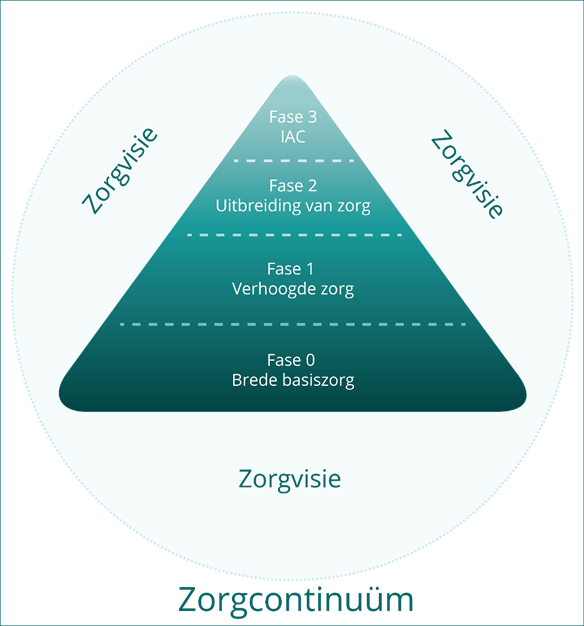 3.	differentiatieDe klasleerkracht is de spilfiguur van onze zorgwerking. Via gedifferentieerde werkvormen probeert hij in te spelen op ieders kunnen en zijn. Elk kind mag zijn zoals hij is!  De leerkracht houdt dus rekening met de diversiteit. Het is net die diversiteit die de differentiatie noodzakelijk maakt.We zien differentiatie daarom als een belangrijke onderwijsvisie en grondhouding.Differentiatie speelt in op de verschillen tussen de leerlingen. Zo kunnen de verschillen groter, kleiner of gelijk blijvenDoor te differentiëren gaan we positief en planmatig om met de verschillen tussen leerlingen met het oog op het grootst mogelijke leerrendement voor elke leerling.Ook hier speelt een grote betrokkenheid van de verschillende partners een belangrijke rol. Overleg, samenwerking en communicatie met alle betrokkenen is essentieel.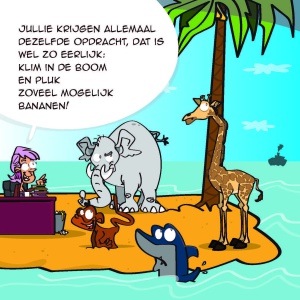 